भारत सरकार /Government of Indiaउत्तरी क्षेत्र कृषि मशीनरी प्रशिक्षण एवं परीक्षण संस्थानNorthern Region Farm Machinery Training and Testing Instituteट्रैक्टर नगर, सिरसा रोड, हिसार (हरियाणा)—125001 Tractor Nagar, Sirsa Road, Hisar (Haryana)- 125 001Website: http://nrfmtti.gov.in   E-mail: fmti-nr@nic.in   GSTIN: 06AAAGN0273PIZ3 Tele./FAX: 01662-276984 TECHNICAL SPECIFICATIONS FOR ENGINE OPERATED POST HOLE DIGGER/AUGERADDITIONAL INFORMATIONDate:			Place:								Signature:								Name of signatory:Designation:Name & address of firm: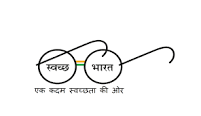 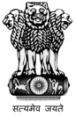 1General:1Name of machine:1Type of machine:1Name of manufacturer and address  :1Name of applicant and address:1Make :1Model :1Sr. No.:1Brand’s Name :1Country of origin  :1Year of manufacture:1Recommended use  :2Details of prime mover:2Manufacturer  :2Make : 2Model :2Type :2Serial No. :2Year of manufacture  :2Country of origin  :2Maximum power, kW  :2Recommended high idle speed, rpm  :2Recommended low idle speed, rpm  :2Recommended rated speed for field operation, rpm  :2Speed at maximum torque, rpm :2Whether the prime mover has already been tested by authorized testing centre (Yes/No):2If yes, then specify the valid test report No. & upload copy of test report :3Cylinder and cylinder head:3Number:3Disposition:3Bore/stroke, mm  :3Capacity, cc :3Make of spark plug :3Model of spark plug :3Spark plug electrode gap, mm   :4Fuel supply system:4Material of fuel tank :4Capacity of fuel tank, (l):4Location of fuel tank:4Type of fuel filter:4Provision of fuel on/off cock:4Make of carburetor  :4Serial No. :4Type of carburetor  :5Air cleaner:5Make  :5Type  :5Type of element:5Location:5Recommended service schedule, h.  :6Exhaust system:6Type of silencer:6Position of silencer:7Lubrication system:7Type:7Type of lubricant recommended:7Ratio of mixing of lubricating oil with fuel (if applicable):7Minimum recommended engine oil pressure, kg/cm2 (if applicable):8Cooling system:8Type:9Starting system:9Type :9Ignition system:9Aid for cold starting :9Any other provision for easy starting :10Transmission system:10Type:10Mode of power transmission:11Gear box:11No. of teeth on drive gear (Input shaft):11No. of teeth on driven gear (Counter shaft):11No. of teeth on drive gear of counter shaft:11No. of teeth on driven gear of output shaft:11Reduction ratio:11Type of lubricant used  :11No. & type of bearing:12Auger:12Numbers:12Size, mm:12Type:12Material :12Size of auger pipe, (mm) (L × D):12Method of fixing:12Auger rpm @ rated engine speed recommended for field operations:13Auger blades:13Numbers:13Size of blade, mm:13Dia. with auger blade:13Material :13Width of beveled edge:13Method of fixing:13.1Auger bit13.1Numbers:13.1Material :13.1Dimensions (mm):13.1Length:13.1Dia. :13.1Method of fixing:14Details of main handle:15Details of controls:16Overall dimensions (mm): 16Length :16Width:16Height (with auger blade assembly):17Mass (kg):18Colour of machine:-Engine :-Chassis:-Engine cover:-Fuel tank:19Marking/Labeling plate:19Engine Performance:Engine Performance:Engine Performance:Engine Performance:Maximum Power kW (Ps)     :Rated Power  kW (Ps)         :Specific fuel consumption corresponding to maximum powerkg/kWh (g/hph)     :Maximum equivalent crankshaft torque Nm (kgf-m)    :Back-up torque (%)  :Maximum Engine oil temperature (ºC):Maximum Coolant (water)/liner wall temperature (ºC):Lubricating oil consumption (g/kWh):Coolant consumption (% of  total Coolant capacity)    :Smoke level (Bosch No.)               :2.Mechanical Vibration at steering/hands                                                          :3.Air cleaner-oil pullover:3.-Maximum oil pull over (%):4.Noise level:  4.-Maximum ambient noise level, dB(A)      :4.-Maximum noise level at the operator’s ear level dB(A) :Sl. No.Critical engine componentsInitial SettingDiscard Limit1Cylinder bore dia (mm)2Piston to cylinder clearance at skirt ,mm3Piston dia (mm)4Ring-end gap (mm):4-Top compression ring4-2nd compression ring4-3rd compression ring4- Oil ring5Ring groove clearance (mm):5-Top compression ring5-2nd compression ring5-3rd compression ring5- Oil ring6Clearance of big end bearings (mm):6- Diametrical6- Axial7Crankshaft end float (mm)8Backlash of timing gears (mm)9Backlash of primary gear box gears (mm)10Backlash of secondary gear box gears (mm)11Overall thickness of clutch plate (mm)12Spring stiffness, N/mm (kgf/mm):12-Inlet 12-Exhaust13 Clearance between valve guide and valve13 Stem (mm):13 -Inlet 13 -Exhaust